Membership/Patron Application Applicant InformationPlease tick your interestDisclaimer and SignatureI certify that my answers are true and complete to the best of my knowledge. 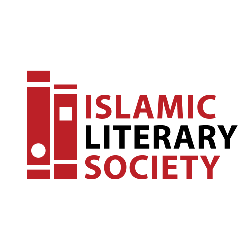 Full Name:Date:LastFirst.Address:Street AddressCitypostcodePhone:EmailMembership Patron Area of literaryinterest [please describe briefly your main areas of  interest]  Payment plan [please tick as appropriate]Membership                         £20 annually   Patron                                   £12 monthly                                               £100 annually                                             [discounted amount] Signature:Date: